Модель     светофора.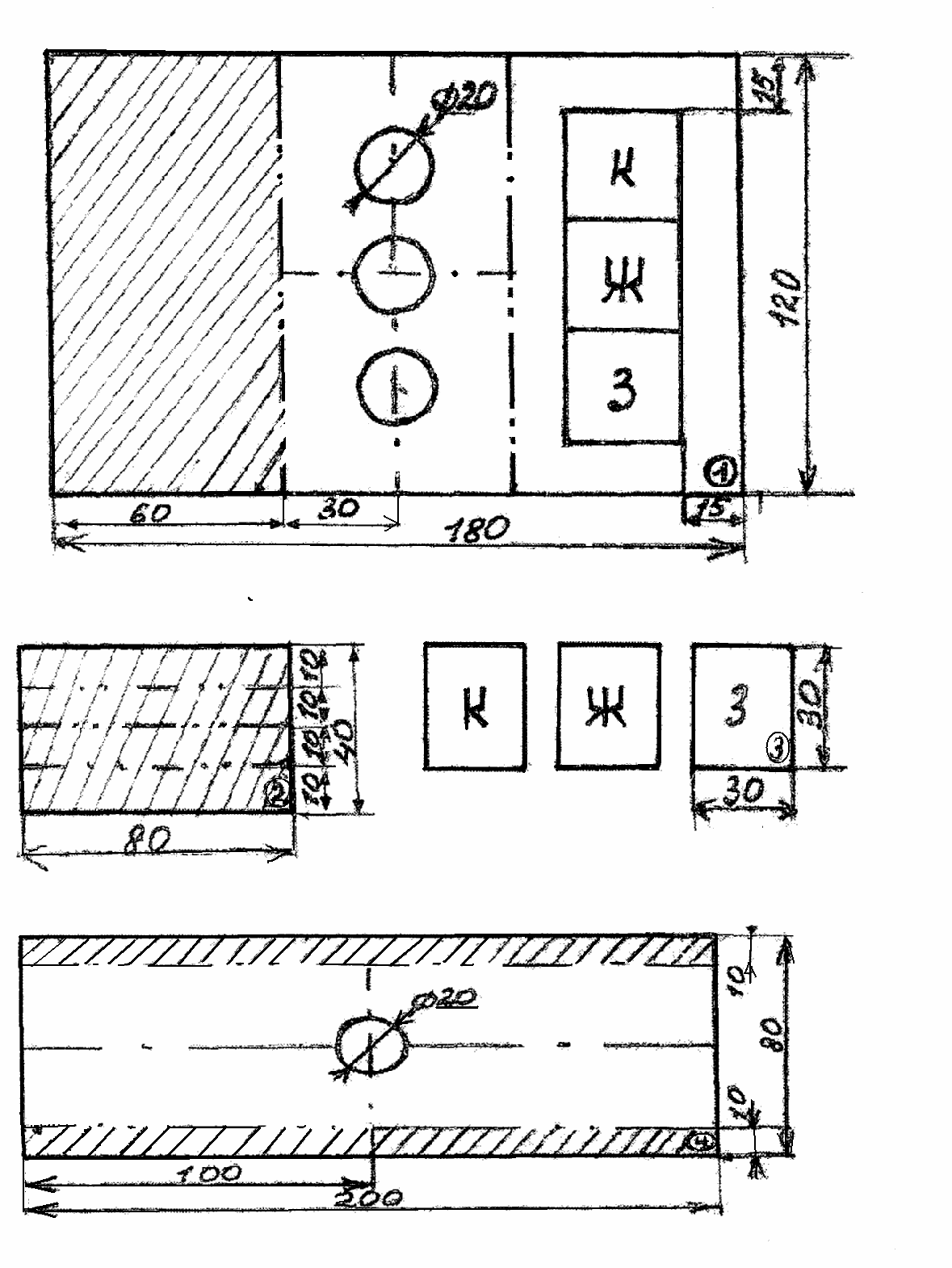 ДеталиКоличествоМатериалРубашкаОграничитель Цветные квадраты Основа1231БумагаБумагаБумагаБумага